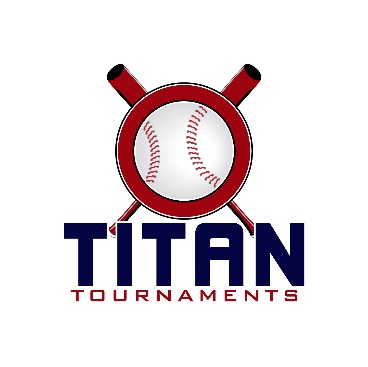 Thanks for playing ball with Titan!Roster and Waiver Forms must be submitted to the onsite director upon arrival and birth certificates must be available.Victor Lord Park – 175 2nd St, Winder, GA

9U thru 16U Entry Fee - $415
8UCP Entry Fee - $375Sanction Fee: $35 if unpaid in 2024/ Admission: $7 Per Spectator Per DayCoaches: 3 Passes Per TeamPlease check out the how much does my team owe document.Format: 2 Seeding Games & Single Elimination Bracket PlayPlease refer to pages 14-15 of our rule book for seeding procedures.
The on deck circle is on your dugout side. If you are uncomfortable with your player being that close to the batter, you may have them warm up further down the dugout, but they must remain on your dugout side.
Headfirst slides are allowed, faking a bunt and pulling back to swing is not allowed.
Runners must make an attempt to avoid contact, but do not have to slide.
Warm Up Pitches – 5 pitches between innings or 1 minute, whichever comes first.
Coaches – one defensive coach is allowed to sit on a bucket or stand directly outside of the dugout for the purpose of calling pitches. Two offensive coaches are allowed, one at third base, one at first base.
Offensive: One offensive timeout is allowed per inning.
Defensive: Three defensive timeouts are allowed during a seven inning game. On the fourth and each additional defensive timeout, the pitcher must be removed from the pitching position for the duration of the game. In the event of extra innings, one defensive timeout per inning is allowed.
An ejection will result in removal from the current game, and an additional one game suspension. Flagrant violations are subject to further suspension at the discretion of the onsite director.8UCP Games – 75 minutes finish the inning Victor Lord Park – 175 2nd St, Winder, GA*Please be prepared to play at least 15 minutes prior to your scheduled start times*Director – Ted (678)-764-1433Roster must be printed from the Titan website, completely filled out, and turned in to Ted, prior to your team’s 1st game.Keep a copy for yourself, you will be required to turn in a Titan roster at every tournament.Seeding Games Saturday & Bracket Games Sunday9U Games – 90 minutes finish the inning Victor Lord Park – 175 2nd St, Winder, GA*Please be prepared to play at least 15 minutes prior to your scheduled start times*Director – Ted (678)-764-1433Roster must be printed from the Titan website, completely filled out, and turned in to Ted, prior to your team’s 1st game.Keep a copy for yourself, you will be required to turn in a Titan roster at every tournament.Seeding Games Saturday & Bracket Games Sunday11U Games – 90 minutes finish the inning Victor Lord Park – 175 2nd St, Winder, GA*Please be prepared to play at least 15 minutes prior to your scheduled start times*Director – Ted (678)-764-1433Roster must be printed from the Titan website, completely filled out, and turned in to Ted, prior to your team’s 1st game.Keep a copy for yourself, you will be required to turn in a Titan roster at every tournament.Seeding Games Saturday & Bracket Games Sunday14U Games – 90 minutes finish the inning Victor Lord Park – 175 2nd St, Winder, GA*Please be prepared to play at least 15 minutes prior to your scheduled start times*Director – Ted (678)-764-1433Roster must be printed from the Titan website, completely filled out, and turned in to Ted, prior to your team’s 1st game.Keep a copy for yourself, you will be required to turn in a Titan roster at every tournament.Seeding Games Saturday & Bracket Games Sunday15U/16U Games – 90 minutes finish the inning Victor Lord Park – 175 2nd St, Winder, GA*Please be prepared to play at least 15 minutes prior to your scheduled start times*Director – Ted (678)-764-1433Roster must be printed from the Titan website, completely filled out, and turned in to Ted, prior to your team’s 1st game.Keep a copy for yourself, you will be required to turn in a Titan roster at every tournament.Seeding Games Saturday & Bracket Games SundayTimeFieldGroupTeamScoreTeam8:304SeedingNH Jr. Trojans Hall3-12Vipers10:004SeedingNH Jr. Trojans Hall7-8Jr. Indians11:304SeedingVipers20-9Newton Rookies1:004SeedingJr. Indians21-5Jr. Trojans Shuler2:304SeedingNewton Rookies13-8Jr. Trojans ShulerTimeFieldGroupTeamScoreTeam1:004BracketGame 14 SeedNH Jr. Trojans HallRain Out5 SeedJr. Trojans Shuler2:304BracketGame 22 SeedJr. IndiansRain Out3 SeedNewton Rookies4:004BracketGame 3Winner of Game 1Rain Out1 SeedVipers5:304BracketC-ShipWinner of Game 2Rain OutWinner of Game 3TimeFieldGroupTeamScoreTeam8:301SeedingNationals15-8Swamp Donkeys8:303SeedingOC Tribe14-5Social Circle Bananas10:153SeedingOC Tribe15-7Swamp Donkeys12:003SeedingNationals4-16HK Orioles1:453SeedingLine Drive Academy19-9Social Circle Bananas3:303SeedingLine Drive Academy2-14HK OriolesTimeFieldGroupTeamScoreTeam9:003BracketGame 14 SeedNationalsRain Out5 SeedSwamp Donkeys9:004BracketGame 23 SeedLine Drive AcademyRain Out6 SeedSocial Circle Bananas10:453BracketGame 3Winner of Game 1Rain Out1 SeedHK Orioles10:454BracketGame 4Winner of Game 2Rain Out2 SeedOC Tribe12:303BracketC-ShipWinner of Game 3Rain OutWinner of Game 4TimeFieldGroupTeamScoreTeam5:153SeedingAthens Elite Red7-6Heaters5:154SeedingMonroe Storm2-16Oconee Yard Dogs7:003SeedingAthens Elite Red9-6Monroe Storm7:004SeedingHeaters4-13Oconee Yard DogsTimeFieldGroupTeamScoreTeam2:153BracketGame 11 SeedOconee Yard DogsRain Out4 SeedMonroe Storm4:003BracketGame 22 SeedAthens Elite RedRain Out3 SeedHeaters5:453BracketC-ShipWinner of Game 1Rain OutWinner of Game 2TimeFieldGroupTeamScoreTeam10:151SeedingSharon Springs7-25 Star Chick12:001SeedingSharon Springs0-8Lumpkin Indian Outlaws1:451Seeding5 Star Chick0-5Chili Dogs3:301SeedingLumpkin Indian Outlaws18-0Jawga Boyz5:151SeedingChili Dogs13-0Jawga BoyzTimeFieldGroupTeamScoreTeam9:001BracketGame 14 Seed5 Star ChickRain Out5 SeedJawga Boyz10:451BracketGame 23 SeedSharon SpringsRain Out2 SeedChili Dogs12:301BracketGame 3Winner of Game 1Rain Out1 SeedLumpkin Indian Outlaws2:151BracketC-ShipWinner of Game 2Rain OutWinner of Game 3TimeFieldGroupTeamScoreTeam8:302SeedingWalton Misfits6-6Jawga Boyz10:152SeedingWalton Misfits3-7Canes SE NF12:002SeedingJawga Boyz0-10Canes SE NF1:452SeedingWow Factor Harvey12-1North GA Daggers3:302SeedingWow Factor Harvey9-3The Misfits5:152SeedingNorth GA Daggers1-4Ambush – Mills7:002SeedingThe Misfits0-10Ambush - MillsTimeFieldGroupTeamScoreTeam9:002BracketGame 14 SeedWalton MisfitsRain Out5 seedJawga Boyz10:452BracketGame 23 SeedWow Factor HarveyRain Out6 SeedNorth GA Daggers12:302BracketGame 32 SeedCanes SE NFRain Out7 SeedThe Misfits2:152BracketGame 4Winner of Game 1Rain Out1 SeedAmbush – Mills4:002BracketGame 5Winner of Game 2Rain OutWinner of Game 35:452BracketC-ShipWinner of Game 4Rain OutWinner of Game 5